chicks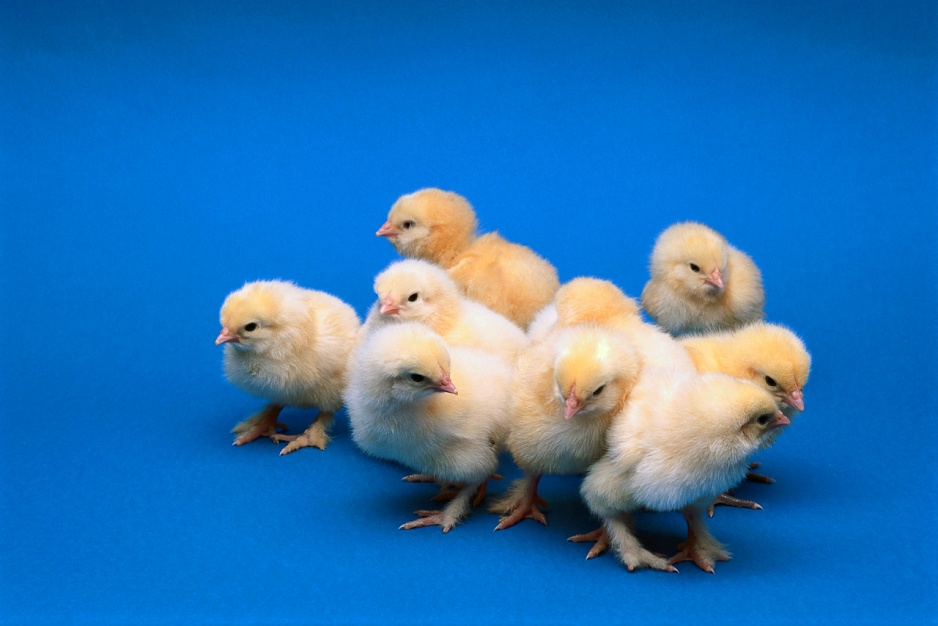 duck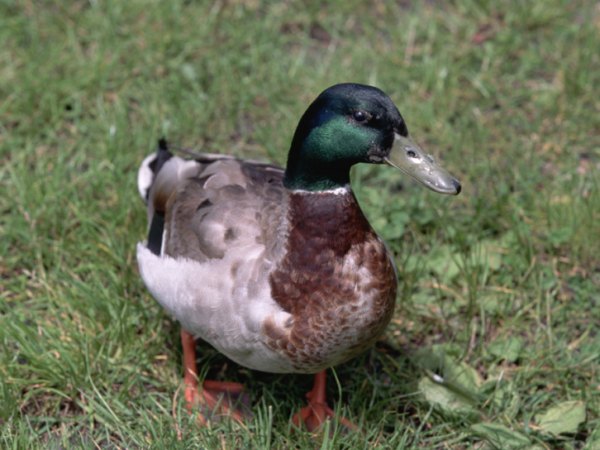 cow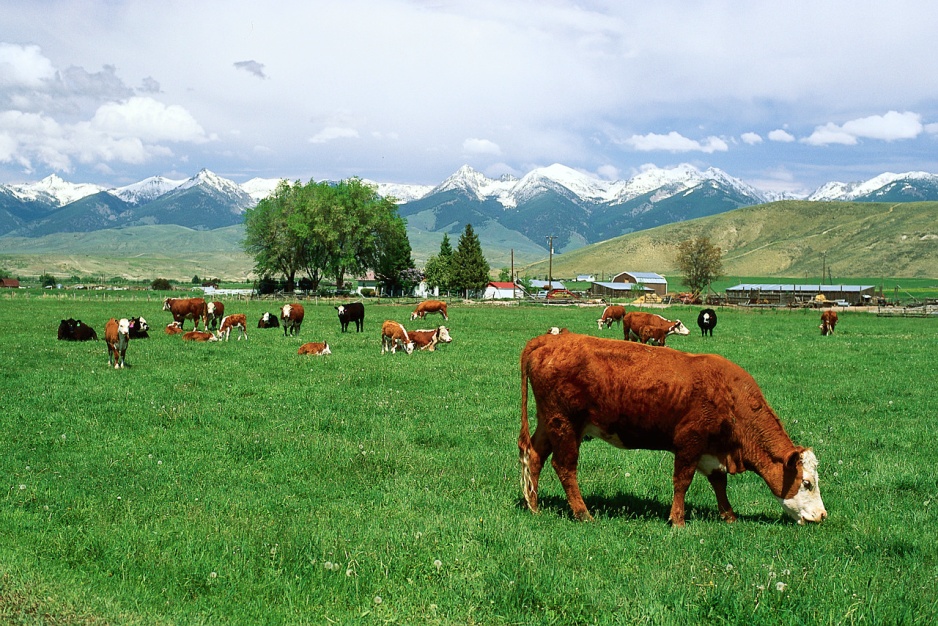 turkey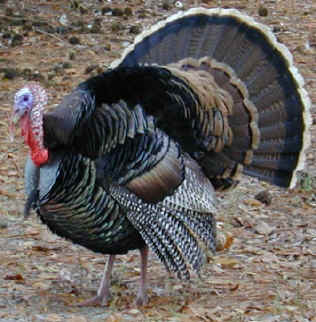 pig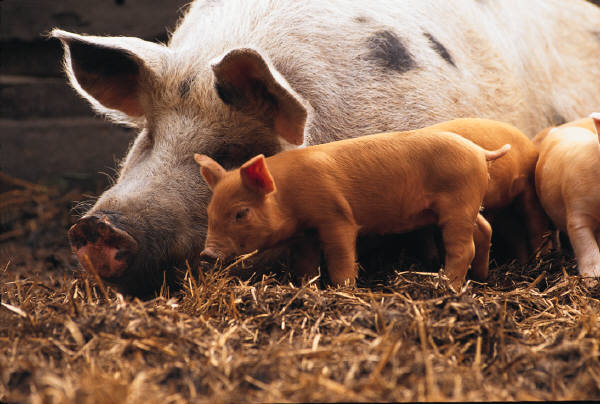 donkey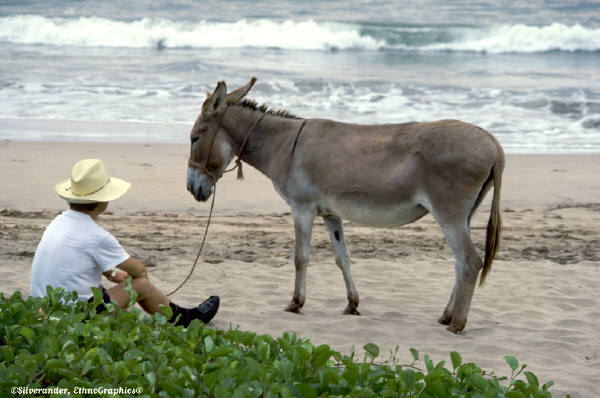 Printing 4x6 index cards—either portrait or landscape1. FilePage Setup     a. Margins        1)  Your choice: .5” to .2” works well        2)  Orientation: either portrait or landscape    b. Paper         1) Paper size: 4x62. Make your cards (Comic Sans MS is a good font to use)3. PrintProperties    a. -->Media Type: Matte Photo Paper    b. Page SetupPage Size: 4x6 (orientation: keep portrait)   c. OKPut your index card in the printer portrait orientation